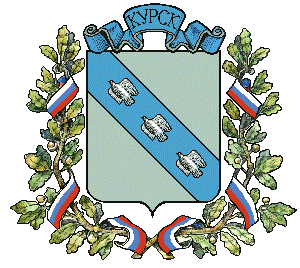 АДМИНИСТРАЦИЯ ГОРОДА КУРСКАКурской областиПОСТАНОВЛЕНИЕ«25»  декабря   2017 г.                      г. Курск                                            № 3358	В целях более полного удовлетворения населения в пассажирских перевозках, руководствуясь постановлением Администрации города Курска    от 24 августа 2016 года № 2792 «Об утверждении положения о проведении открытого конкурса на право получения свидетельства об осуществлении перевозок по маршрутам регулярных перевозок», ПОСТАНОВЛЯЮ:	1. Департаменту транспорта, связи и дорожного хозяйства города Курска (Пупко Н.Ф.) организовать проведение открытого конкурса на право получения свидетельства об осуществлении перевозок автобусами малого класса по муниципальным маршрутам регулярных перевозок на территории города Курска.2. Утвердить:    перечень муниципальных маршрутов регулярных перевозок, по которым проводится открытый конкурс на право получения свидетельства                                    об осуществлении перевозок автобусами малого класса по муниципальным маршрутам регулярных перевозок на территории города Курска согласно приложению 1;    график проведения открытого конкурса на право получения                          свидетельства об осуществлении перевозок автобусами малого класса                   по муниципальным маршрутам регулярных перевозок на территории города Курска согласно приложению 2;3. Управлению информации и печати Администрации города Курска (Комкова Т.В.) обеспечить опубликование настоящего постановления                     в газете «Городские известия» и размещение на официальном сайте Администрации города Курска в информационно-телекоммуникационной сети «Интернет».4. Постановление вступает в силу со дня его официального опубликования.Глава города Курска			     	                                   Н.И. ОвчаровПРИЛОЖЕНИЕ 1УТВЕРЖДЕНпостановлениемАдминистрации города Курскаот «25» декабря 2017 года№ 3358ПЕРЕЧЕНЬМУНИЦИПАЛЬНЫХ МАРШРУТОВ, ПО КОТОРЫМ ПРОВОДИТСЯ ОТКРЫТЫЙ КОНКУРС НА ПРАВО ПОЛУЧЕНИЯ СВИДЕТЕЛЬСТВА ОБ ОСУЩЕСТВЛЕНИИ ПЕРЕВОЗОК АВТОБУСАМИ МАЛОГО КЛАССА ПО МУНИЦИПАЛЬНЫМ МАРШРУТАМ РЕГУЛЯРНЫХ ПЕРЕВОЗОК НА ТЕРРИТОРИИ ГОРОДА КУРСКАПРИЛОЖЕНИЕ 2УТВЕРЖДЕНпостановлениемАдминистрации города Курскаот «25» декабря 2017 года№ 3358ГРАФИКпроведения конкурса на право получения свидетельства об осуществлении перевозок автобусами малого класса по муниципальным маршрутам регулярных перевозок на территории города КурскаОб открытом конкурсе на право получения свидетельства об осуществлении перевозок автобусами малого класса по муниципальным маршрутам регулярных перевозок                              на территории города Курска Регистрационный № маршрутарегулярных перевозокПорядковый № маршрута регулярных перевозокНаименование маршрута регулярных перевозокНаименование промежуточных остановочных пунктов , иных пунктов по маршруту регулярных перевозок Наименование  улиц, автомобильных дорог по которым предполагается движение т.с. между остановочными пунктами по маршруту регулярных перевозокПротяженность маршрута регулярных перевозокПорядок посадки/высадки пассажировВид регулярных перевозокВиды и классы транспортных средств, которые используются для перевозок по маршруту регулярных перевозок, максимальное количество транспортных средств каждого классаЭкологические характеристики транспортных средств, которые используются для перевозок по маршруту регулярных перевозок12345678910      44..№44«Ул. Понизовка- пл. Комарова»(ч/з ост. «Областная больница»)Ул. Понизовка, Учхоз, (по требованию),Тропинка, Знаменская роща,Метеостанция, Дальние парки, СХА, МегаГРИНН, Площадь Героев Курской битвы, ул. Никитская, ТЦ «Европа», пл. Перекальского, ул. Садовая, Драмтеатр, ул. Кирова, Гостиница, Ц. рынок,ул. Щепкина, ул. Павлуновского, ул. 50 лет Октября, ул. Пионеров, Типография, ул. Заводская, ул. Дейнеки, Обл. б-ца, КЗТЗ д.п., ул. Конорева, Школа 46, пл. Комарова.Ул. Кавказская -ул. Карла Маркса -Московская пл. -пл. Перекальского -ул. Ленина -ул. Дзержинского -ул. Энгельса -ул. Сумская -пр. им. В.Клыкова -ул. Бойцов 9й дивизии -Майский б-р -ул. Косухина -пр. Энтузиастов -пр. Дружбы -ул. 50 лет Октября -ул. Пучковка -ул. Н. Казацкая16,9Только в установленных остановочных пунктахПо не регулируемым тарифамАвтобусы малыйклассМ-34 единицыНе ниже Евро-348. №47«М/р-н Волокно – Красная площадь»ГКЦ «Лира», Льговский пов., ул. Народная, ул.Черняховского, ул.Сумская, Обл. детская б-ца, ул.Добролюбова, Красная пл.В прямом направлении:Ул.Менделеева – пр. Ленинского Комсомола –ул. Энгельса –ул. Кр. Армии –ул.Сонина – ул.ЛенинаВ обратном направлении: ул.Ленина - ул.Дзержинского – ул.Энгельса –пр.Ленинского Комсомола –ул.Менделеева29,7только в установленных  остановочных пунктахПо не регулируемым тарифамАвтобусы- малый класс М-31 единицаНе нижеЕвро 4.55.№70«Ул. Крюкова – Красная площадь»Ул.Крюкова, Льговский пов., ул. Народная, ул.Черняховского, ул.Сумская, Обл. детская б-ца, ул.Добролюбова, Красная пл.В прямом направлении:Ул.Крюкова – пр. Ленинского Комсомола –ул.Энгельса – ул. Кр.Армии –ул.ЛенинаВ обратном направлении: ул.Ленина - ул.Дзержинского – ул.Энгельса –пр.Ленинского Комсомола – ул.Крюкова31только в установленных  остановочных пунктахПо не регулируемым тарифамАвтобусы- малый классМ-31 единица56.№71«ГКЦ «Лира» – ул. 2-я Агрегатная»Ул.Крюкова, Льговский пов., ул.Черняховского, ул.Сумская, ул.Добролюбова, Красная пл., ул.Садовая, пл.Перекальского, ул.Октябрьская, ул.Союзная, м-н «Полет», ул.2-я АгрегатнаяВ прямом направлении:Ул.Крюкова – пр. Ленинского Комсомола – пр. Кулакова – ул.Энгельса – ул. Кр. Армии –ул. А.Невского – ул.Сонина – ул. Ленина – ул.Перекальского – ул.Интернациональная – ул.Октябрьская – ул.Маяковского – ул.Станционная – ул.Союзная- ул.1-я Агрегатная – 1-й Весенний проезд – 2-й Весенний проезд – 3-й Весенний проезд – ул.3-я АгрегатнаяВ обратном направлении:ул.3-я Агрегатная - 3-й Весенний проезд - 2-й Весенний проезд – 1-й Весенний проезд – ул.1-я Агрегатная – ул.Союзная – ул.Станционная – ул.Маяковского – ул.Дубровинского – ул. Перекальского - ул.Ленина – ул.Дзержинского - ул.Энгельса – пр.Кулакова – пр.Ленинского Комсомола – ул.Крюкова51,9только в установленных  остановочных пунктахПо не регулируемым тарифамАвтобусы - малый классМ-314 единицНе нижеЕвро 270.№ 86«Ул. Орловская (через Автовокзал) – Железнодорожный  вокзал»Ул.Орловская,  к/т «Сказка», пр.Дружбы, ЮЗГУ, ул.50 лет Октября, ул.Добролюбова, Красная пл., ул.Садовая, пл. Перекальского, Железнодорожный. вокзалВ прямом направлении:Ул.Орловская – пр.Дружбы – ул.50 лет Октября - ул. Красной Армии –ул. Ленина – ул.Перекальского – ул.Интернациональная – Привокзальная пл.В обратном направлении:Привокзальная пл. – ул.Интернациональная - ул.Маяковского - ул.Перекальского – ул.Ленина – ул.Дзержинского – ул.50 лет Октября – пр.Дружбы – ул.Орловская27,6только в установленных  остановочных пунктахПо не регулируемым тарифамАвтобусы- малый класс М-34 единицыНе нижеЕвро -375.№93«Ул. Косухина – ул. Запольная - Московская пл. – ул. Ленина –ул. Косухина»Ул. Косухина, к/т «Сказка», пр.Дружбы, ул.Запольная, ТЦ «Европа», пл. Перекальского, Ц.Рынок, ул.50 лет Октября, ЮЗГУ, пр.Дружбы, пр.Энтузиастов, ул. КосухинаКольцевойУл.Косухина – пр.Дружбы – ул.Запольная – ул.Карла Маркса - ул.Ленина – ул.Дзержинского – ул.50 лет Октября – пр.Дружбы – ул.Косухина15,9только в установленных  остановочных пунктахПо не регулируемым тарифамАвтобусы- малый класс М-314 единицНе нижеЕвро -382.№206«Ул. Косухина – ул.Студенческая – ул. 3-я Агрегатная» (по ул. Ленина)Ул. Косухина, ул. Студенческая, ЮЗГУ,  ул.50 лет Октября, Ц.рынок, Красная пл., ул.Садовая, пл.Перекальского, ул.Октябрьская, ул.Союзная, м-н «Полет», ул.3-я АгрегатнаяВ прямом направлении:Ул.Косухина – ул.Студенческая – ул.50 лет Октября – ул.Дзержинского – ул.Ленина – ул.Перекальского – ул.Интернациональная –ул.Станционная – ул.Союзная - 1-й Весенний проезд – ул.3-я АгрегатнаяВ обратном направлении:ул.3-я Агрегатная - 1-й Весенний проезд – ул.Союзная - ул.Станционная – ул.Маяковского – ул.Перекальского – ул.Ленина – ул.Дзержинского – ул.50 лет Октября – пр.Дружбы – ул.Косухина35,5только в установленных  остановочных пунктахПо не регулируемым тарифамАвтобусы-малый классМ-2класс В7 единицНе нижеЕвро -393.№229«Ул. Черняховского - Московская площадь»М-н Дубрава, ул. Обоянская, ул.Черняховского, ул.Сумская,Ц. рынок, Красная пл., ул. Садовая, пл. Перекальского, ТЦ «Европа»В прямом направлении:Ул.Черняховского –пр. Кулакова – ул.Энгельса – ул. Дзержинского –ул. Ленина – ул.Карла МарксаВ обратном направлении:Ул.Радищева – ул.Красной Армии – ул.Энгельса – пр.Кулакова –ул.Народная – ул. Краснополянская – ул.Черняховского30,9только в установленных  остановочных пунктахПо не регулируемым тарифамАвтобусы-малый класс М 2класс В6 единицНе нижеЕвро -494.№235«Центральный рынок - Железнодорожный вокзал» (по ул. 2-я Новоселовка)       Ц. рынок, Кривецкий пер., ул.1-я Стрелецкая, ул.2-я Новоселовка, ул.ВЧК, Привокзальная пл.В прямом направлении:Ул.Дзержинского – ул.Малых – ул.Пост Кривец – ул.2-я Новоселовка – ул.ВЧК – ул.Будко – Привокзальная пл.В обратном направлении:Привокзальная пл. – ул.Будко - ул.ВЧК – ул.2-я Новоселовка - ул.Пост Кривец – ул.Малых – ул.Добролюбова – ул.Дзержинского13,1только в установленных  остановочных пунктахПо не регулируемым тарифамАвтобусы-малый класс М2класс В3 единицыНе нижеЕвро -4.106.№263«Ул. Ильича - Областная больница» Птицефабрика, ул. Ильича, ул. Союзная, ул. Октябрьская, пл. Перекальского, ул. Добролюбова, Типография,Обл. б-цаВ прямом направлении:Ул.Ильича – ул.8-е Марта – ул.Союзная – ул.Станционная – ул.Маяковского – ул.Перекальского – ул.Ленина –ул.Кр. Армии – ул.Энгельса – ул.Сумская В обратном направлении:Ул.Сумская – ул.Конорева – ул.Дейнеки – ул.Сумская – ул.Дзержинского – ул.Ленина - – ул.Перекальского – ул.Интернациональная – ул.Октябрьская – ул.Станционная – ул.Союзная – ул.8-е Марта – ул.Ильича32,6только в установленных  остановочных пунктахПо не регулируемым тарифамАвтобусы-малый класс М2класс В5 единицНе нижеЕвро -2ДатаМероприятие10.01.2018Размещение извещения о проведении открытого конкурса                          на право получения свидетельства об осуществлении перевозок автобусами малого класса по муниципальным маршрутам регулярных перевозок на территории города Курска в средствах массовой информации.с 11.01.2017 по 12.02.2018Прием заявок на участие в открытом конкурсе по адресу: г.Курск, ул. Ленина, 2, каб.340, с 9 час 00 мин до 18 час 00 мин. (пятница – до 16:45) перерыв с 13:00 до 13:45 (кроме выходных и праздничных дней).13.02.2018Вскрытие конвертов с заявками на участие в открытом конкурсе в 15.00 час по адресу: г. Курск, ул. Ленина, 2, каб.354. 16.02.2018Объявление участников открытого конкурса в 14.30 час по адресу: г. Курск, ул. Ленина, 2, каб.354. Подписание протокола о допуске заявителя к участию в открытом конкурсе или об отказе заявителю в допуске к участию в открытом конкурсе.19.02.2018 – 26.02.2018Второй этап заседания комиссии по оценке                                          и сопоставлению заявок участников открытого конкурса.27.02.2018Подведение итогов открытого конкурса в 15.00 час по адресу: г. Курск, ул. Ленина, 2, каб.354. Подписание итогового протокола о результатах открытого конкурса.28.02.2018Размещение информации об итогах проведения открытого конкурса в средствах массовой информации.01.03.2018 Выдача свидетельств об осуществлении перевозок по муниципальным маршрутам регулярных перевозок на территории города Курска победителям открытого конкурса.